Estimado Socio NetPay, reciba un cordial saludo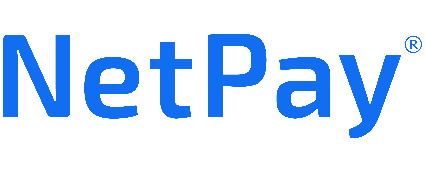 Por este medio le informamos que, por regulaciones de la Comisión Nacional de Banca y Valores, así como de nuestro Banco, es necesario contar con Parámetros de Venta en nuestros comercios afiliados, lo anterior para que sus transacciones procesadas sean confiables y seguras, siendo estos los siguientes:  Límite por Transacción	   Límite de Venta por Dia                        	        		   Límite de Venta Mensual     Límite de Venta Mensual Link        Dichos parámetros son modificables en caso de requerirse por la naturaleza de su operación, sin embargo, preocupados por su seguridad, toda Solicitud de Incremento de Limites de Venta es evaluada por un COMITÉ DE RIESGOS el cual sesiona los miércoles de cada semana.Para lo anterior, es necesario cumplir con la información y documentación completa requerida por nuestra área de Riesgos ya que esto nos ayudara a conocer mejor su empresa, por lo cual le solicitamos de la manera más atenta realizar lo siguiente:Reflexionar acerca de la necesidad de operación de su empresa, es decir, solicitar limites adecuados de acuerdo con sus productos y servicios. Asegurarse que el socio comercial de NetPay elabore el formato establecido de Solicitud de Ampliación de Limites Operativos.El socio comercial de NetPay deberá tomar fotografías (interior y exterior).Cliente deberá entregarle al socio comercial de NetPay la siguiente información:  4.1 Dos facturas a clientes.4.2 Dos facturas de proveedores.4.3 Acta constitutiva e Identificación oficial vigente (INE y Pasaporte) del representante legal en caso de ser una persona moral.4.4 Identificación oficial vigente (INE y Pasaporte) del titular del comercio en caso de ser persona física. 4.5 Constancia de situación fiscal.4.6 Comprobante de domicilio.4.7 Si el socio comercial firma de manera autógrafa esta carta, es necesario anexar su ID con        fotografía (en caso de celebrarse este trámite a través de mi fiel, debe fungir como uno de los firmantes y no es necesario adjuntar su identificación).Asegurarse de firmar tanto el socio comercial y el propietario/representante legal el formato de Solicitud de Ampliación de Limites Operativos.Usted cuenta con nuestros medios de contacto para su apoyo: 81 8000 4500 y ayudasocio.netpay.mx                                                                         Fecha de Solicitud:      DD/MM/AAAA                       Por medio del presente yo                                                                                          en mi carácter de representante de NetPay como Distribuidor/Asesor/Asociado, solicito de manera especial evaluar el incremento a los limites operativos actuales del comercio enseguida mencionado. Los datos del comercio son:  Store(s) ID: (Número de tienda, en caso de tener más de 5 adjuntar la segunda hoja de Anexo de Stores Adicionales, firmado) Nombre Comercial: (Nombre del comercio, el comercio debe de estar activo)                                                                                                                                                                                         Propietario o Rep. Legal: (Nombre del representante legal o propietario)                                                                                                                                                                          Giro/Servicios/Productos: (Descripción de los productos o servicios que ofrece el cliente(Actividad real))                                                                                                                                                                            Página de Internet: (En caso de contar con una página web, poner link)      Justificación para aumento de límites: (Poner el por qué se solicita el aumento de    límites)                                                                                                                                                                              Producto:    Terminal: _____         Loop: ______          Checkout/Maker: ______           NPM: ______             Link: _____Notas: Para el incremento de limites indicar el monto por store id. De los productos que no se requiera aumento de límites, favor de dejarlos en blanco. Para link el límite por transacción es 120 mil Visa y MC, 80 mil para AMEX.   Por lo anterior incluyo los siguientes documentos obligatorios con fines de evaluación y revisión los cuales constan de:Acta Constitutiva.                                                            D) Comprobante de Domicilio.Constancia de Situación Fiscal.                                     E) ID Representante legal o titular del comercio.Fotografías del interior y exterior del comercio.      F) 2 Facturas recibidas y 2 Facturas emitidas.Si el socio comercial firma de manera autógrafa esta carta, es necesario anexar su ID con fotografía.Validé la formalidad en sus documentos, instalaciones físicas y actividades que realiza, así como de los montos que se compromete a facturar conforme este requerimiento. Recabando esta información y documentación en manos de Nombre apoderado o representante legal quien funge como Apoderado y/o representante legal del comercio en referencia y el cual se compromete a:Procesar únicamente en la Terminal Punto de Venta las transacciones realizadas para los fines a los cuales fue autorizada y correspondientes al giro de mi negocio (estipulado en contrato).En caso de no cumplir con alguna de las condiciones aquí mencionadas, hacer mal uso del equipo asignado podrá ser causa de pérdida de los beneficios y/o en su caso, recisión del contrato. Nombre y Firma de Distribuidor/Asesor                                                   Nombre y Firma del Prop/Rep. Legal       Obligatorio poner nombre y firma                                                             Obligatorio poner nombre y firmaPor medio del presente yo                                                                                          en mi carácter de representante de NetPay como Distribuidor/Asesor/Asociado les comparto en este anexo, los stores adicionales que faltaron en la primera página de la Solicitud de Ampliación de Límites, los cuales son los siguientes:Store(s) ID: Nombre y Firma de Distribuidor/Asesor                                                   Nombre y Firma del Prop/Rep. Legal       Obligatorio poner nombre y firma                                                             Obligatorio poner nombre y firmaProductosProductosProductosProductosProductosProductosLímitesTerminalLoopCheckout/MakerNPMLinkLímite por transacción$100,000.00(Ejemplo)$100,000.00(Ejemplo)$100,000.00(Ejemplo)$100,000.00(Ejemplo)$100,000.00(Ejemplo)Límite por día$200,000.00(Ejemplo)$200,000.00(Ejemplo)$200,000.00(Ejemplo)$200,000.00(Ejemplo)$200,000.00(Ejemplo)Límite mensual$1,000,000.00(Ejemplo)$1,000,000.00(Ejemplo)$1,000,000.00(Ejemplo)$1,000,000.00(Ejemplo)$1,000,000.00(Ejemplo)NúmeroStore IDNombre del Comercio12345678910111213141516171819202122232425262728293031323334